Application Form for theCare Home Manager’s Leadership Learning GroupsFor all Care Home Managers/Deputy Managers working in the East of EnglandAre you a manager working in Care who is looking to develop your practical leadership and management skills?Would you like to become part of a small support network of peers working in the same sector, with whom you could ‘safely’ share different perspectives, learn from each other, and explore different approaches to dealing with the challenges (and opportunities) of leadership in the care sector?Do you like the idea of being able to do some of your learning flexibly so you can fit it around the demands of your workplace?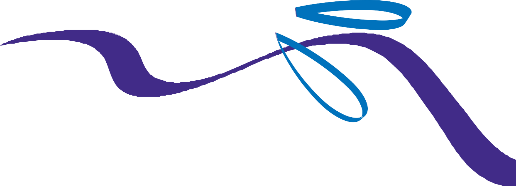 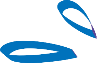 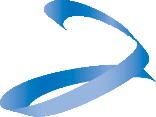 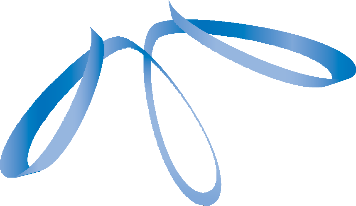 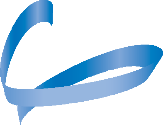 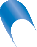 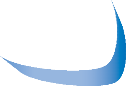 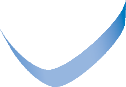 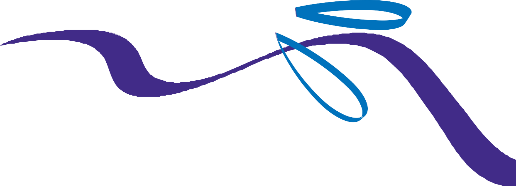 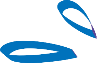 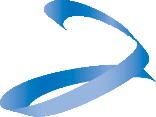 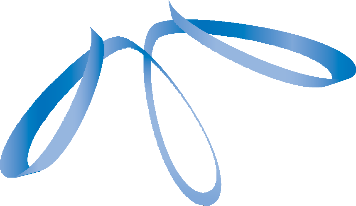 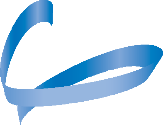 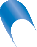 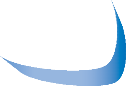 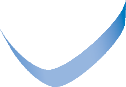 Cohort Dates: Please indicate which cohort you wish to join (you need to be able to attend all dates): In this section please be as specific as possible about your learning objectives, how they will support delivery of strategy, and any other benefits there will be for you personally or for your organisation.Please complete the following questions in the boxes provided.iiWe ask all participants to provide details of a senior leader in their organisation who will act as a sponsor for them throughout the programme. This must be someone who has the authority to release you from the organisation for all of the scheduled activity.The sponsor’s role is to support you throughout the programme, to help you meet both your personal development goals and to support you in your work both within your organisation and across the wider health system.Your detailsYour detailsNameYour RoleOrganisation nameEmail address and phone numberLine Managers name and titleLine Managers email and phone numberCOHORT DATES OF WORKSHOPSTICK PREFERENCE411 March/16 March/6 April/27 April/27 April/18 May/08 June.Full528 March/08 April/ 29 April/20 May/10 June/01 July.618 March/ 4 April/ 25 April/16 May/6 June/ 27 June Sponsor detailsSponsor detailsNameRoleTelephone numberEmail addressRelationship to applicantDateIMPORTANTBooking Details & ConditionsThis programme is funded by the East of England Leadership Academy.  In order to successfully complete the programme you are expected to attend all days.  It is not possible to attend part of the programme.In order to demonstrate best value to patients and taxpayers, we need to ensure maximum attendance on leadership development programmes and events. Failure to attend without a justifiable reason* will result in NHS EoE charging a cancellation fee of £800.*workload pressure is not considered a justifiable reasonYour application will be reviewed by programme faculty.Please note:If you are accepted on this programme you will need to commit to the following:-That you attend ALL five sessions (unless previously agreed with Caroline)That you will complete the Leadership Project outlined on Day 1That you will complete and return any Evaluation questions required at the end of the programme.If you are offered a place on the programme you will be invited to confirm acceptance of your place.I have read and understand the booking conditions  XWe cannot proceed with your application unless this box is tickedThank you for completing this form, please return to:eoe@leadershipacademy.nhs.uk Please hold the programme dates in your diary.